Rozpočtové opatření č. 20ObsahNávrhy změn schváleného rozpočtu na rok 2023 překládané orgánům města.Důvodová zprávaRozpočtové opatření č. 20 - PD Napoleonská expoziceMěsto Slavkov u Brna ve spolupráci se Zámkem Slavkov-Austerlitz připravuje Expozici Slavkov a Evropa v období napoleonských válek dle schválené studie autorů Vandy Štěpánové a Radovana Přikryla. Autoři v roce 2019 připravovali studii dle zadání orientovaného na finanční úspornost projektu s ohledem na to, že expozice měla být kompletně financována z rozpočtu města. Nyní se však naskytla velmi reálná možnost zapojit do financování i evropské fondy (Metropolitní oblast Brno - ITI, IROP). Město bylo osloveno, aby připravilo realizační dokumentaci pro expozici na evropské úrovni s alokací 30-40 mil. Kč (75% financováním IROP a min. 5% příspěvkem státu).Tato skutečnost zcela zásadně změnila pojetí dosavadního rozpracování studie. V případě podpory se otevírají cesty ke zcela novým a moderním technologiím a investicím do technologií snižujících provozní náklady (kamerový systém, turniketový vstup, aj.). Z důvodu potřeby nového zadání a pojetí expozice je  nutné připravit podklad k žádosti. Dle odhadované celkové ceny díla činí podíl na zpracování projektu z pravidla 10 %, což je 3,5-4 mil. Kč.Dle první nabídky lze celou projektovou dokumentaci pořídit do 2 mil. Kč bez DPH. Předkládáme návrh na rozpočtové opatření pro financování první fáze, která je nutná pro zpracování podkladů pro podání žádosti o dotaci, která je avizována na konec června tohoto roku.Navýšení položky IR - PD Napoleonská expozice ve výši 1.200.000 Kč bude pokryto čerpáním Fondu rezerv a rozvoje. Po schválení převodu výsledku hospodaření a schválení předchozích rozpočtových opatření je stav tohoto fondu ve výši 27.488,48 Kč.Tuto zprávu projednala Rada města na své 17. schůzi dne 27. 3. 2023 a přijala následující usnesení:I. Rada města doporučuje zastupitelstvu městaschválit soubor rozpočtových opatření v předloženém znění:I. Zastupitelstvo města schvalujerozpočtové opatření v předloženém znění:Datum vyvěšení: 30. 3. 2023				Datum snětí: 28. 2. 2024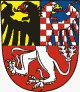 Č. náv. ROORJ§Pol.ORGÚZTextPříjmy (Kč)Výdaje (Kč)204133156121583IR - PD Napoleonská expozice1 200 00020358115FO - Čerpání FRR1 200 000Č. náv. ROORJ§Pol.ORGÚZTextPříjmy (Kč)Výdaje (Kč)204133156121583IR - PD Napoleonská expozice1 200 00020358115FO - Čerpání FRR1 200 000Č. náv. ROČ. ROORJ§Pol.ORGÚZTextPříjmy (Kč)Výdaje (Kč)20204133156121583IR - PD Napoleonská expozice1 200 0002020358115FO - Čerpání FRR1 200 000